Biología de Protistas y Algas			MenC Michele Gold MorganExamen Parcial Tema IV				28/enero/2021  Tema IV Organismo -Reproducción               semestre 2020-11 a) ¿Qué es el Organismo en el contexto del esquema de autoperpetuación?¿En qué difiere del Individuo?¿Qué relaciona a los individuos del Organismo?2) ¿Qué es un ciclo de vida?3   a) Progenitores y descendientes ¿pueden ser de la misma generación? ¿Por qué?      b) Progenitores y descendientes ¿pueden ser de la misma fase? ¿Por qué?4 ¿Cuál es la diferencia entre un ciclo de vida de reproducción sexual simple y uno de alternancia de generaciones?5) En el siguiente ciclo de vida:¿de dónde a dónde abarca al Organismo?¿ de dónde a dónde ¿de dónde a dónde los individuos?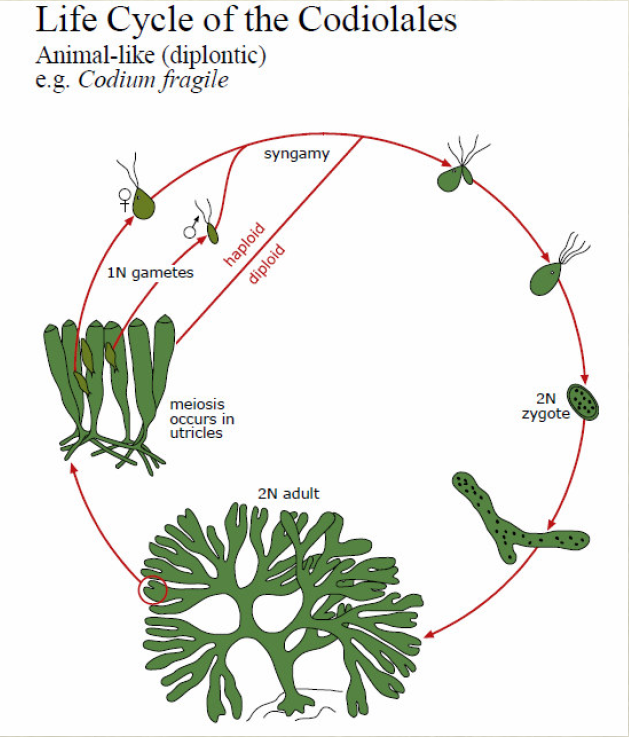 6  a)¿Cuántos procesos de meiosis máximo puede haber en un ciclo de vida? Explica¿Cuántos de fecundación? Explica¿Cuántos de mitosis? Explica7) En el siguiente ciclo de vida:¿de dónde a dónde abarca al Organismo? ¿de dónde a dónde los individuos?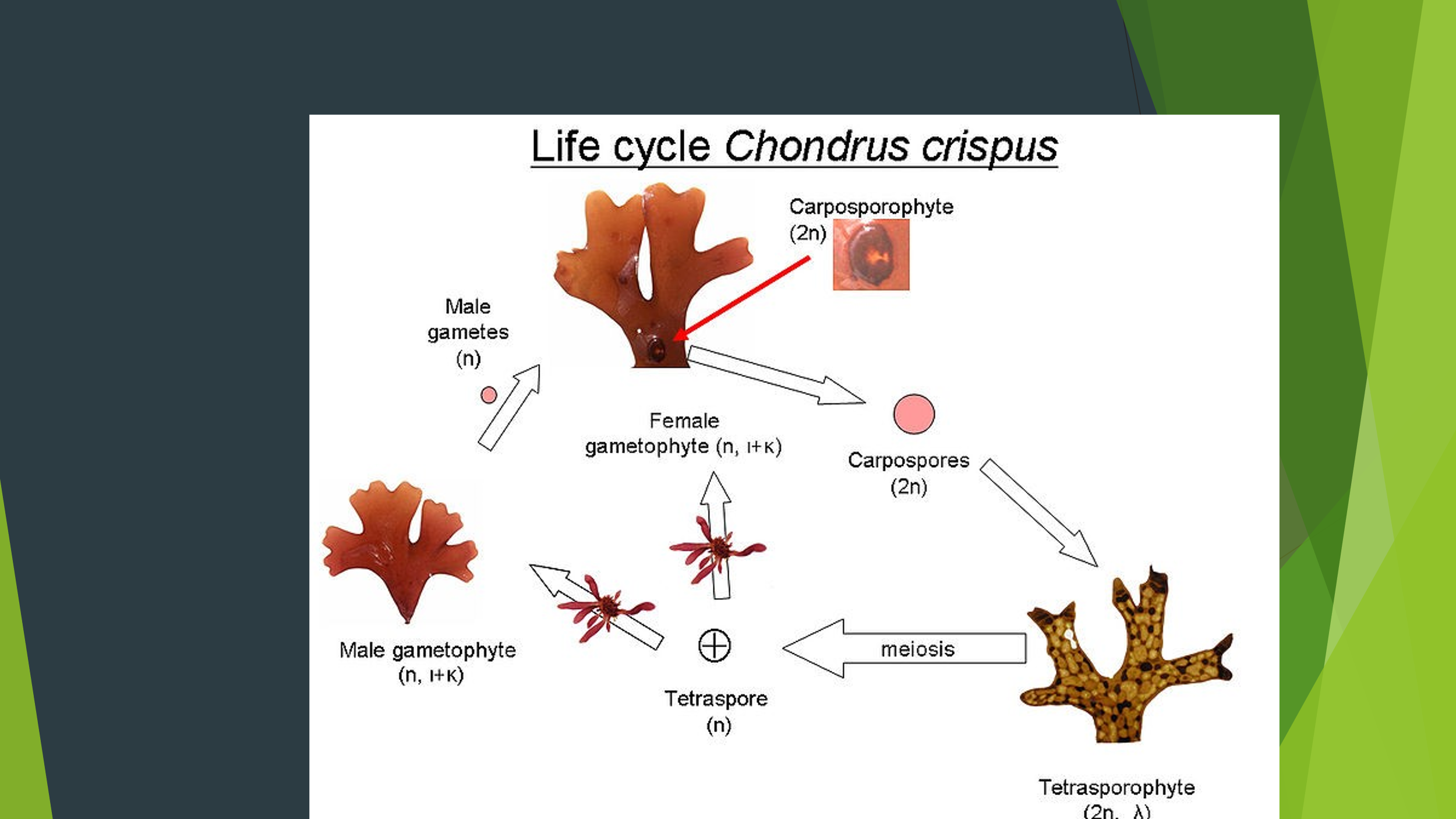 